Koncepce rozvoje MŠ Větrník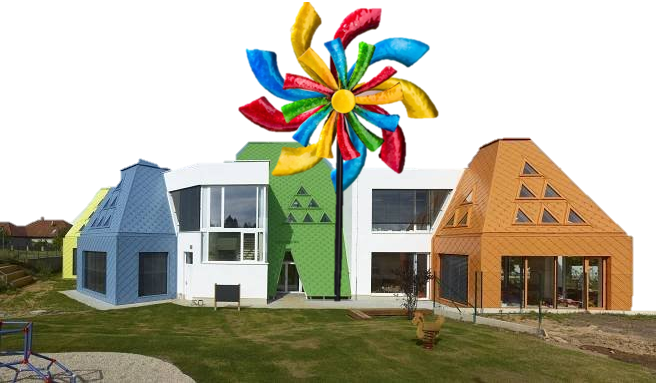                                                                   MOTTO:„PŮJDEME RUKU V RUCE OBJEVOVAT SVĚT A MALÝMI KRŮČKY OTEVÍRAT                    VELKÝ KLÍČ K ŽIVOTU“Vypracovala: Martina Poustková                                                         OBSAHÚvodCharakteristika školyLokalitaHlavní vizeŘízení školy, cíleVzdělávání dětíOddíl sportu a sportovních aktivit v MŠ VětrníkPředškolákNaše krédo, které chceme předávat Materiální oblast Personální oblast Závěr Slovník použitých výrazů a zkratekÚvodTato koncepce je zpracovaná k budoucímu rozvoji MŠ Větrník v Říčanech. Vede ke stanovení vizí, cílů a plánů, jak by měla škola vypadat a fungovat a kam by měla směřovat v nejbližších letech. V koncepci jsme si stanovili hlavní cíle rozvoje MŠ, na které se chceme zaměřit. Při jejich stanovení, vycházíme ze současného stavu, ze specifik plynoucí z lokality, ve které se MŠ Větrník nachází. Budeme vycházet zejména z vlastních zkušeností, které jsme získali z praxe a dále se chceme profesionálně rozvíjet.Personální obsazení: 9 pedagogických pracovníků 4 provozní zaměstnanci 2 administrativní zaměstnanci asistent pedagoga a školní asistentNaším hlavním cílem je, aby se všichni - děti, zaměstnanci a rodiče, cítili v MŠ dobře a bezpečně. Mateřská škola je společenstvím zaměstnanců školy, dětí, jejich rodičů. Dobré fungování školy je založeno na pozitivní komunikaci mezi těmito složkami a směřování ke společnému cíli. Chceme se všemi spolupracovat v duchu zásad slušného chování, tolerance, vzájemné úcty a respektu.Budování a šíření dobrého jména školy je prioritou, na které je třeba neustále pracovat. Základem je kvalitní tým zaměstnanců a dobré vztahy na pracovišti, s rodiči i se zřizovatelem. Děti se cítí dobře v prostředí, které je pro ně přehledné, bezpečné, vybízí je ke hře a rozvíjení se. Děti potřebují jasně vymezené hranice a pravidla, kde panuje řád a harmonie, a kde jsou děti respektovány, včetně jejich individuálních potřeb. Je třeba dbát na kvalitní vybavení nábytkem, hračkami a didaktickými pomůckami, popřípadě interaktivními tabulemi. Je velice důležité poskytnout dětem podnětné, estetické prostředí a neustále dohlížet nejen na správný vývoj osobnosti, ale i na jejich bezpečnost. Pro pedagogy MŠ je velice důležitá možnost realizace vlastních nápadů, podpora vedení v oblasti prohlubování a rozšiřování odborných znalostí (DVPP) a jejich participace na řízení MŠ. Ke spokojenosti zaměstnanců a dětí přispívá otevřená a dobrá komunikace mezi všemi zaměstnanci a efektivní rozvržení směn zaměstnanců. Hlavní úlohou ředitelky je vytváření kvalitního, bezpečného (a to jak fyzicky z hlediska BOZP, tak po psychické stránce), příjemného a podnětného prostředí, podpora zaměstnanců, upevňování kvalitních mezilidských vztahů v prostředí MŠ. Svým vystupováním a chováním jsou všichni zaměstnanci MŠ příkladem pro ostatní, stejně jako jednotliví pedagogové mají být vhodným příkladem pro svěřené děti. Pedagogický sbor v MŠ by měl být stabilní, plně kvalifikovaný, se zájmem o další vzdělávání a prohlubování znalostí. Při stmelování týmu zaměstnanců je důležité jejich aktivní zapojování do plánování, delegování, sdílení zodpovědnosti za dílčí úkoly a podporování nových nápadů. To vše přispívá k pozitivním vztahům a atmosféře vzájemné důvěry mezi zaměstnanci.2. Charakteristika školyZřizovatel: 			Město Říčany, Masarykovo nám. 53, 251 01Nově postavená Mateřská škola Větrník, je příspěvková organizace. Jejím Zřizovatelem je Město Říčany. Škola je čtyřtřídní s kapacitou 96 dětí. Nachází se v klidné části města Říčany. Budova školy je architektonicky moderním typem školy s dvěma podlažími a výtahem. Každé patro má dvě třídy s vlastní šatnou, hernou a sociálním zařízením. Třídy jsou světlé, prosklené a dostatečně prostorné v souladu s vyhláškou 410/2005 Sb., vhodné pro počet 24 dětí. Součástí školy jsou čtyři výdejny, u každé třídy jedna. V současném stavu je ve škole zajištěno celodenní stravování s odbornou firmou, která do školy jídlo dováží. Provoz školy je od 6:30 hod do 17:00 hod. 3. LokalitaObjekt se nachází mimo centra města, součástí školy je vlastní zahrada, která je vybavená pouze z poloviny pískovištěm a herními prvky. Další část zahrady se doplní pískovištěm, dalšími herními prvky a vyvýšenými záhonky na pěstování bylin a květin. Budova je obklopena poli a výstavbou rodinných domů, nachází se v blízkosti lesoparku. Škola je nedaleko koupaliště Jureček, kde se nachází vhodný ekosystém, pro volné hry, sport, vzdělávací činnosti a environmentální výchovu. Po okolních cestách-do Nedvězí, Pacova se budou děti seznamovat s okolím naší školy. Pro bezpečné přemístění dětí do této lokality byl na Říčanské ulici vybudován nový semafor.4. Hlavní vize- OTEVŘENÁ ŠKOLA-Otevřená škola je založená na důvěře, toleranci, vzájemném respektu mezi všemi aktéry: dětmi a jejich zákonnými zástupci, kvalitním týmem zaměstnanců školy, zřizovatelem a širokou veřejností-Otevřená škola vytváří inspirativní, příjemné a bezpečné prostředí plné pohody a radosti-Otevřená škola maximálně rozvíjí a vzdělává každé jednotlivé dítě v plném rozsahu jeho individuálních možností a potřeb-Otevřená škola ukazuje dětem přednosti života ve městě obklopeném krásnou přírodou, učí děti znát jeho historii, kulturní tradice a hodnoty-Otevřená škola přirozeně zapojuje předškolní děti do společenských a sportovních akcí města a prezentuje aktivní a tvořivý přístup celého týmu pedagogických pracovníků.-Otevřená škola posiluje nezastupitelnou roli rodiny a ukazuje cestu ke společnému smysluplnému trávení volného času-Otevřená škola přijímá nové podněty, nápady a využívá nové metody a přístupy ke vzdělávání5. Řízení školyDůležité je zaručit čisté a funkční prostředí, vyhovující stav budovy, zahrady, jejich údržba, opravy, revize, případné reklamace.Musí se zajistit vyhovující hygienické podmínky, stravování, pitný režim a správná životospráva dětí.Cílem je efektivní a kvalitní management školy, který bude realizovat stanovené cíle ve své Koncepci. Cíle:-zajistit organizační strukturu a směrnice školy, které vymezují jasná pravidla a kompetence zaměstnanců školy, s důrazem na týmovou práci a vytváření prostředí důvěry-systematicky využívat různorodé metody a cílevědomě provádět kontrolní a hospitační činnosti tak, aby hodnocení bylo využíváno ke zlepšení procesu, průběhu i výsledků edukace-vedení školy ve spolupráci se zaměstnanci vypracuje jednou za rok Výroční zprávu, všichni se jednou za rok účastní školení PO a BOZP-účelově vybírat nabídky DVPP a efektivně zavádět nové metody a prostředky do vzdělávání, podporovat celoživotní vzdělávání zaměstnanců školy tak, aby tento systematický a koordinovaný proces navazoval na vzdělávání pedagogických pracovníků-zabezpečit správné financování a efektivně hospodařit s vyrovnaným rozpočtem, efektivně rozdělovat, využívat a kontrolovat všechny finanční zdroje-tvořit fond FKSP, podpořený Kolektivní smlouvou, jak správně tento finanční zdroj využít (např. pro volnočasové aktivity zaměstnanců, platby důchodového pojištění apod.). -všichni zaměstnanci mají stanovenou pracovní náplň a znají své pracovní povinnosti, které jsou sepsány jako součást a příloha Organizačního řáduZáměr: Hlavním záměrem je SPOLUPRÁCE:-efektivně komunikovat a spolupracovat se zřizovatelem, orgány státní správy a samosprávy po stránce ekonomické a poradní-otevřenou komunikací a aktivní spoluprací mezi všemi aktéry upevňovat dobré jméno a klidné klima školy uvnitř i na veřejnosti-cílem je spolupráce s ostatními MŠ, na úrovni přenosů zkušeností, vzájemném sdílení a předávání si informací o zápisu -spolupráce se ZŠ, která probíhá formou návštěv a společných akcí-např.-  návštěvy předškoláků v prvních třídách, společné sportovní akce, apod.-spolupráce se ZUŠ- společná vystoupení, výběr talentovaných dětí-spolupráce s Muzeem Říčany v oblasti environmentální, vzdělávací akce pro děti nebo pedagogy-spolupráce s Husovou knihovnou v Říčanech-návštěvy knihovny, v dětském koutku, naučné programy a besedy-spolupráce s MAP Říčany -dotace, šablony, přednášky, vzdělávání, semináře pro pedagogy a ředitele-spolupráce s Pedagogicko-psychologickou poradnou v ZŠ u Říčanského lesa-vyšetření školní zralost dětí, poruchy učení, přednášky pro pedagogy i rodiče-spolupráce s OSPOD na Komenského náměstí Říčany-když je třeba řešit problematiku sociálně-právní ochrany dětí -spolupráce s rodiči, snažit se o partnerské vztahy, být v souladu s rodinou a jejími zvyky, být otevření přání rodičů, pokud korespondují s ŠVP PV a filosofií školy, pravidelné informativní schůzky, společné oslavy, besídky, výlety a další aktivity-spolupráce s Městským úřadem Říčany-účast na kulturních akcích, pořádání výstav, soutěží, slavností- Vítání občánků-spolupráce- s IZS-naučné programy, besedy, přednášky6. Vzdělávání dětíDěti se speciálními vzdělávacími potřebamiTyto děti potřebují k naplnění svých vzdělávacích možností nebo k uplatnění svých práv poskytnout podpůrná opatření. Tato podpůrná opatření bude realizovat MŠ Větrník spoluprací s rodinou, PPP a SPC.Děti si potřebují osvojit specifické dovednosti v úrovni odpovídající individuálním potřebám a možnostem, zaměření na sebeobsluhu, samostatnost a základní hygienické návyky odpovídající věku a stupni postižení.Je potřeba zvolit vhodné metody a prostředky, které odpovídají individuálním potřebám a možnostem daného dítěte.Spolupráce s ŠPZ, zákonnými zástupci dítěte a ostatními odborníky určí stupně podpůrného opatření a možnost přidělení asistenta pedagoga, školního asistenta.Děti nadané V případě, že se u dítěte projeví nadání v některé z oblastí vzdělávání, bude tato věc konzultována s rodiči a doporučena návštěva v ŠPZ a dětem bude poskytnut individuální vzdělávací plán. MŠ realizuje podpůrná opatření i pro tyto děti, aby se jejich nadání mohlo rozvíjet, projevit a uplatnit v plné kvalitě.Vzdělávání dětí s odlišným mateřským jazykemV případě, pokud je v MŠ -4 a více dětí-cizinců, pro které je vzdělávání povinné, zřizuje škola skupinu pro jazykovou přípravu, cílem této skupiny je zajistit plynulý přechod dětí cizinců, do  procesu vzdělávání. Maximální počet dětí ve skupině  je 8 , vzdělávání je jednu hodinu týdně a je bezplatné.Divadla, kulturní akceSoučástí Školního Vzdělávacího Programu pro děti budou divadla, naučné a interaktivní programy, slavnosti, besídky, výlety, besedy s rodiči, odborníky, tvořivé dílny, kroužek pro rozvoj českého jazyka a řečové výchovy. Realizovat možnost Školy v přírodě.Naším cílem je moderní škola vybavená odpovídajícími pomůckami, ve které vzdělaný tým pedagogů nabízí dětem předškolního věku dosáhnout osobního maxima. Škola, poskytující nejen dětem, ale i rodinám zázemí při řešení nejrůznějších situací, které při péči o děti mohou nastat.Záměrem ŠVP je všestranný rozvoj osobnosti dítěte, jeho individuality, intelektu a vzdělávacího potenciálu s kultivovaným, citovým postojem k rodině, ostatním lidem, přírodě a vlastnímu zdraví. Podporujeme rozvíjení samostatnosti a zdravé sebevědomí u dětí v souladu s lidskými hodnotami. Chceme vést děti ke zdravému životnímu stylu, uvědomování si odpovědnosti za své jednání a chování. Budeme usilovat o naplnění principů integrující podporu zdraví, zdravého pohybu a sportu. Budeme se řídit filosofií: „Sportem ku zdraví, ve zdravém těle, zdravý duch.“ Chtěli bychom využít zkušenosti z předchozích let, kdy jsme dětem poskytovali kurzy plavání v Benešově, jezdili jsme s dětmi na Školu v přírodě do Pece pod Sněžkou. Chceme zrealizovat možnost výuky bruslení na stadionu v Říčanech a lyžařského výcviku na Šibeničním vrchu v Mnichovicích. Povedeme děti k lásce ke sportu, zdravé tělesné aktivitě, zároveň je naučíme i klidnější formy pohybu-(relaxace, jóga, tai- chi, čchi- kung pro děti).7. Oddíl sportu, sportovních pohybových aktivit a pohybové výchovy, ve vzdělávání dětí předškolního věku v MŠ Větrník. Podporujeme zdravý vývoj dítěte a jeho tělo, rozvoj pohybových schopností a zdokonalování dovedností v oblasti hrubé i jemné motoriky, správného dýchání a ovládání pohybového aparátu a tělesných funkcí.Rozvíjíme uvědomění si vlastního těla, koordinace pohybů a spojení funkce ruky a oka-vizuomotorika.Podporujeme přirozené snahy dítěte k pohybu a rozvoj a používání všech smyslů.Zaměřujeme se na rozvoj fyzické i psychické zdatnosti a osvojení si věku přiměřených praktických dovedností.Rozvíjíme osvojení si poznatků o těle a jeho zdraví, o pohybových činnostech a jejich kvalitě.Osvojujeme si poznatky a dovedností důležité k podpoře zdraví, bezpečí, osobní pohody i krásného prostředí.Podporujeme činnosti zaměřené k poznávání lidského těla a jeho částí.Vytváříme sportem zdravé životní návyky a postoje, jako základ zdravého životního stylu.Lokomoční pohybové činnosti (chůze, běh, skoky a poskoky, lezení), nelokomoční pohybové činnosti (změny poloh a pohybů těla na místě) a jiné činnosti (základní gymnastika, turistika, sezónní činnosti, míčové hry apod.)Činnosti vedoucí ke zdokonalování chůze, chůze v tempu udávaném bicím nástrojem, při říkadle; slalom, překračování nízkých překážek.Chůze po schodech nahoru, bez držení, běh po vytyčené dráze, běh na smluvený signál, chůze po kladině, výstup na překážku, sestup dolů.Skoky a poskoky, přeskakování: např. lana ležícího na zemi, skákání snožmo, skoky ve dřepu (žába), skoky z nohy na nohu, skákání na měkkou podložku (z výšky i z dálky); natahování se pro různé předměty; přelézání.Lezení a podlézání a lezení na žebřík, žebřiny s oporou, chůze po kladině, válení sudů, kolébka, která slouží k nácviku kotoulu vpřed.Houpání na laně, podávání lehkých předmětů přes lano, předávání míčků z ruky do ruky.Házení míčem o zeď, zem, házení kroužků a míčků do koše- házení horním i dolním obloukem, posílání předmětů, štafeta.Manipulační činnosti a jednoduché úkony s předměty, pomůckami, nástroji, náčiním, materiálem; činnosti seznamující děti s věcmi, které je obklopují a jejich praktickým používáním.Stavění složitějších a členitějších staveb z různých materiálů, podle naznačovaného záměru i podle vlastní fantazie.Seznamování se a hra s přírodním materiálem, (písek, kamínky, voda, tráva, listí). Používání vodního prvku- přelévání, nošení a otužování.Zdravotně zaměřené činnosti a vyrovnávací, protahovací, uvolňovací, dechová, relaxační cvičení.Zdravotní cviky: předklon a záklon hlavy, otáčení hlavy za hračkou; v lehu na zádech přitisknout bedra a ramena k zemi, jízda na kole v lehu na zádech; napodobení ptáka, stříšky; prohýbání páteře ve vzporu klečmo (kočička); protahování paží, krčení, protřepávání; pérování v kolenou. Rytmická cvičení s říkadly, hudbou, s kroužky, s pompony, s šátky, stuhami.Zařazovat jednoduché rytmické pohyby paží, nohou, tleskání, podupy, kroky a poskoky na místě i z místa (spojení s básničkou, písničkou, říkadlem).Taneční improvizace na dětskou hudbu; jednoduché i složitější dětské tanečky, dle věku dětí, slouží na koordinaci pohybů a propojení mozkových hemisfér. Příležitosti a činnosti směřující k ochraně zdraví, osobního bezpečí a vytváření zdravých životních návyků.Činnosti relaxační a odpočinkové, zajišťující zdravou atmosféru a pohodu prostředí.Příležitosti a činnosti směřující k prevenci úrazů, hrozících při hrách, pohybových činnostech a sportu, dodržování bezpečnosti při všech pohybových a sportovních činnostech v MŠ a okolí.Nabídky sportovních činností- zimní a letní olympiády:    Bruslení, lyžování, plavání pro předškolní dětiNávštěva zimního stadionu - bruslení, hokej, krasobruslení (nácvik bezpečného padání, skluzu, sbírání předmětů, podjíždění překážky, jízda mezi kuželkami aj.Klouzání, sáňkování, bobování - určení a dodržování pravidel.Základy lyžování - chůze na lyžích i do kopce, obracení, sjezd, zacházení s hůlkami aj.Florbal, hokej, bruslení na in-line bruslích.Jízda a slalom mezi kuželkami s různým stupněm obtížnosti, (chůze, běh, ), kolo, koloběžka, tříkolka, odstrkovadlo, venku i v MŠ.Gymnastika - akrobatické cviky, váha, svíčka, apod.Chůze po zvýšené ploše, na chůdách, válení sudů, kotoul vpřed.Cvičení na nářadí (švédská bedna, koza, žebřík, trampolína, kladina).Skokanské závody - do výšky a dálky, skákání v pytlích.Štafety družstev, děti jsou rozdělené dle věku a schopností.Soutěže s různými druhy a velikostmi míčů-míčky, overbally - kutálení na cíl, ve    dvojicích, předávaní míče - štafeta, aj.Míčové hry - florbal, vybíjená, košíková vč. nácviku driblování (vždy si určíme pravidla, upravíme prostor – dodržujeme bezpečnost).Běh - přes překážky, mezi překážkami i v přírodním terénu - orientace v prostoru.Využití vybavenosti zahrady, přelézání, podlézání, chůze po zvýšené ploše, apod. Návštěvy plaveckého bazénu v Benešově - motivace her s cílem „bát se vody nemusíme“, nácvik splývání s destičkou, ponoření obličeje, hlavy, skoky do vody.Návštěva solné jeskyně - správné dýchání, relaxace, hry se solí s využitím kelímků, nácvik “špetky“ - solíme, poslech pohádky.Otužování vodou a vzduchem - letní sprchování venku, otužování vzduchem - pobyt venku za každého počasí, pokud to lze, využití čističky vzduchu ve třídáchPěší turistika - poznávací vycházky do Pacova, na Jureček a blízkého okolí MŠ, s využitím orientační mapy, kterou si s dětmi předem naplánujeme, stopovací cesty s plněním úkolů z oblasti přírody, poznávání okolí.Ukázka her pro “hendikepované“ kamarády - vodění kamaráda, který má zavázané oči-(„nevidí“), mezi překážkami - za sebou, na slovní pokyn apod. - hmatové a dotykové hry např. s míčkem, hledá se kamarád.Závěr: rozloučení s olympiádou, sportováním, dekorování všech účastníků olympijskou medailí.8. PředškolákSpolečným cílem je zrealizovat nadstandardní program pro předškolní děti, se kterým má náš tým pedagogů bohaté zkušenosti. Jedná se o nabídku pro předškolní děti, jejich dobré vybavenosti znalostmi, které potřebují k zápisu a zdárnému vstupu do Základní školy. V ZŠ se od dětí bude vyžadovat sociální přizpůsobení, samostatnost a soustředěnost. Děti se musí také naučit přijmout hodnocení pedagogů a spolužáků. Výhodou je, že kroužek povedou paní učitelky z naší MŠ Větrník, které děti dobře znají a vědí, jaké dovednosti je potřeba u dětí rozvíjet. Děti se učí přirozenou cestou formou her zvládnout časové rozpětí vyučující hodiny a zvládnout plnit zadané úkoly. Ve všech úrovních vzdělávání se budeme maximálně přizpůsobovat vývojovým, fyziologickým, kognitivním, sociálním a emocionálním potřebám dětí. Rámcové cíle a klíčové kompetence se budou realizovat prostřednictvím specifických výchovných metod a forem, kde platí vždy dohodnutá pravidla, kdy děti jsou vždy otevřeně přijaty učitelkou a skupinou. Cílem vzdělanosti dětí je, aby se celý personál školy věnoval neformálním vztahům ve třídě a nenásilně je ovlivňoval prosociálním směrem-prevence šikany a jiných sociálně patologických jevů u dětí.9. Naše společné krédo, které chceme předávat dětem:„Chovej se k ostatním kamarádům tak, jak chceš, aby se oni chovali k Tobě“-vstoupil jsi- pozdrav-odcházíš- rozluč se-chceš-li-řekni- prosím-dostaneš-li-řekni- děkuji-používej i ostatní kouzelná slova, která lidi k sobě přibližují-nezapomeň, že největší kouzlo má Tvůj úsměv--neskákej nikomu do řeči, každý má právo vyjádřit svůj názor-neubližuj nikomu, jen slaboši a zbabělci musí dokazovat svou sílu-pomáhej kamarádům i dospělým-nenič, každá věc, která Ti posloužila, poslouží i ostatním-netrap se, přijď se rozdělit o každou bolest i radost-uč se ovládat své emoční projevy smutku, agrese, lítosti, strachu-mluv pravdu, lež a pomluva mezi slušné lidi nepatří-važ si sám sebe i druhých, je důležité znát svoji cenu i cenu druhých lidí-neboj se, překonávat překážky, učit se nové věci, dělat chyby, vždyť chybami se člověk učí!10. Materiální oblastVe spolupráci se Zřizovatelem v Říčanech zrealizovat potřebné vybavení tak, aby bylo v souladu s bezpečnostními předpisy a aby odpovídalo směrnici č.2/2020- „O zadávání veřejných zakázek“. Vybavit školu dle zadání: „Dotace od Zřizovatele“.Vybavit školu hračkami, výtvarnými, didaktickými a pracovními pomůckami, aby byly smysluplné a sloužily všem věkovým kategoriím dětí. Ve spolupráci se zřizovatelem připravit rozpočet a dbát na hospodárné využití finančních prostředků ze státního rozpočtu i od zřizovatele. Ve spolupráci s MAP Říčany vyhledávat dotační výzvy, nabízené granty a sponzory, kterých by bylo možno využít pro modernizaci MŠ.Je třeba dbát na bezpečnost a hygienické normy venkovních a vnitřních prostor.11. Personální oblastMým cílem je zachovat kolektiv pedagogických i nepedagogických zaměstnanců z MŠ Čtyřlístek II, Kolovratská 1704 v Říčanech. Kvalita školy úzce souvisí s kvalitou všech pracovníků, kteří v MŠ pracují. Cílem je umožnit všem zaměstnancům se vzdělávat tak, aby splňovali kvalifikační požadavky, aby si zvyšovali a prohlubovali kvalifikaci k výkonu funkcí a specializovaných činností. Chci se zaměřit v další oblasti vzdělávání pedagogických pracovníků, především na potřeby rozvoje kvality vyučování, případně programy samostudia a tím přenášet nové poznatky do školy. Cílem je vzdělávat i provozní personál, aby sledoval nové trendy, např. ve správném stravování.Personální obsazení9 pedagogických pracovníků- (včetně ředitelky, zástupkyně)5 nepedagogických pracovníků- (2 kuchařky, 2 uklízečky, školník)2 administrativní pracovnice-(účetní, hospodářka)asistent pedagoga, školní asistent12. Závěr Dobré jméno MŠ je podmíněno profesionálním vedením. Úkolem MŠ je doplňovat rodinnou výchovu a zajistit dětem prostředí s dostatkem mnohostranných a přiměřených podnětů k jejich aktivnímu rozvoji a učení. Naší společnou snahou je stát se dobrými průvodci dětí, na jejich cestě za poznáním a vybavit je potřebnými kompetencemi pro další vzdělávání a život. Mým osobním cílem by bylo nejen tuto koncepci naplňovat, ale také plnit poslání ředitele, ctít profesionální a etické zásady a s úctou jednat s dětmi, rodiči, personálem a Zřizovatelem v Říčanech.Jan Amos Komenský:  „Škola je dílnou lidskosti, kde lidé mladí vzděláváním naberou plných, pravých obrysů, aby se stali živými obrazy života.“„Chyby první výchovy nás provázejí celým životem, proto nejpřednější stráž lidského pokolení je již ve škole mateřské.“13. Slovník použitých výrazů a zkratekDVPP- Další vzdělávání pedagogických pracovníkůBOZP- Bezpečnost a ochrana zdraví při práciPO-     požární ochranaRVP-   Rámcový vzdělávací programFKSP-  Fond kulturních a sociálních potřebMAP-Říčany-Místní akční plán rozvoje vzděláváníOSPOD- Orgán sociálně-právní ochrany dětíŠVP-PV- Školní vzdělávací program pro předškolní vzděláváníPPP- Pedagogicko-psychologická poradnaSPC- Speciální pedagogické centrumIZS- integrovaný záchranný systémŠPZ- Školské poradenské zařízeníZUŠ- Základní umělecká školaTAI-CHI- energetická cvičení ČCHI-KUNG- cvičení posilující tělesné a duševní zdravíPARTICIPACE- podíl, účastEKOSYSTÉM- ucelená část přírodyDELEGOVÁNÍ- přenesení úkolů, pravomocíENVIRONMENTÁLNÍ- výchova, týkající se životního prostředíKOMPETENCE- souhrn vědomostí, dovedností, postojů a hodnotEDUKACE- vyučování, vzdělávání, výchovaINTEGRACE- sjednocení, ucelení, splynutí, začleněníINTERAKTIVNÍ- aktivita uživatele s technologiíKOORDINOVANÝ- sladěný, řízenýSPECIFICKÝ- charakteristický, osobitý